Fitness and Dance StudioFITNESS SPECIAL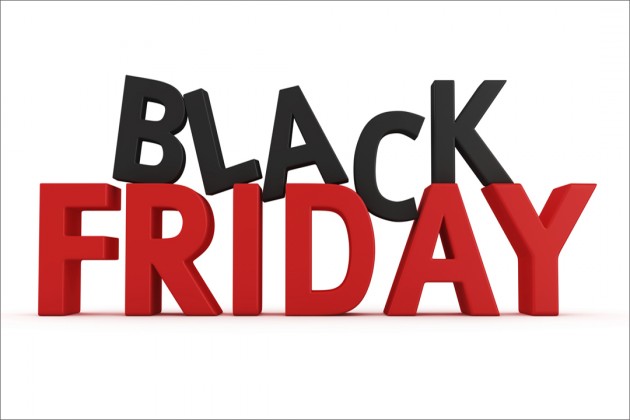 ALL CLASSES FREE!!!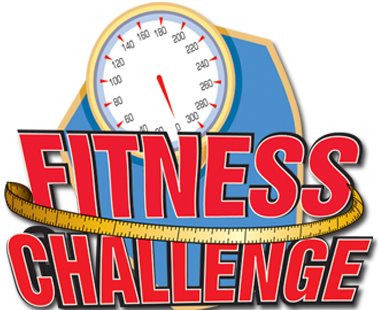 10:00AM – ZUMBA/TONING12 NOON – BELLYDANCE FOR FITNESS2:00PM – R. I. P. P. E. D. 4:00PM – STRETCH & STRUTSWEAT, TONE AND BURN CALORIESINSTEAD OFSHOP AND SPEND MONEY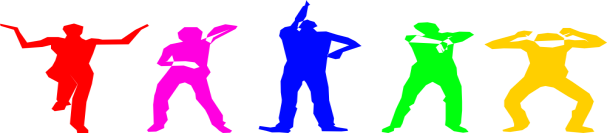 